Beskrivelse Nyx 330 væglampe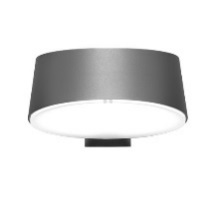 Nyx 330 med Comfort LEDUdendørs væglampe i tæthedsklasse IP65, vandalklasse IK10Konisk lampehus i støbt aluminium, udvendigt lakeret i sort (RAL 9005), sort (Noir 900 Sablé), grafitgrå (YW355F), silvergrå (Y2370I) eller corten brown (Mars YX355F)Med matteret eller opaliseret afskærmning i UV-bestandigt polycarbonat, Lexan SLX.Mål: L: , B/Ø: , H: Med udskiftelig Comfort LED, programmerbar, 2700, 3000 el. 4000 K, Ra 80, 5 steps SDCMInformation: www.focus-lighting.dkArmaturet/producenten understøtter den cirkulære økonomi gennem:modulopbygget design, som muliggør reparation og genbrugegen serviceafdeling - tilbyder service på leverede armaturer on site25 års service garanti - både gamle og nye lamper kan repareresTake Back ordning for bedst mulige genbrug af komponenter og materialer